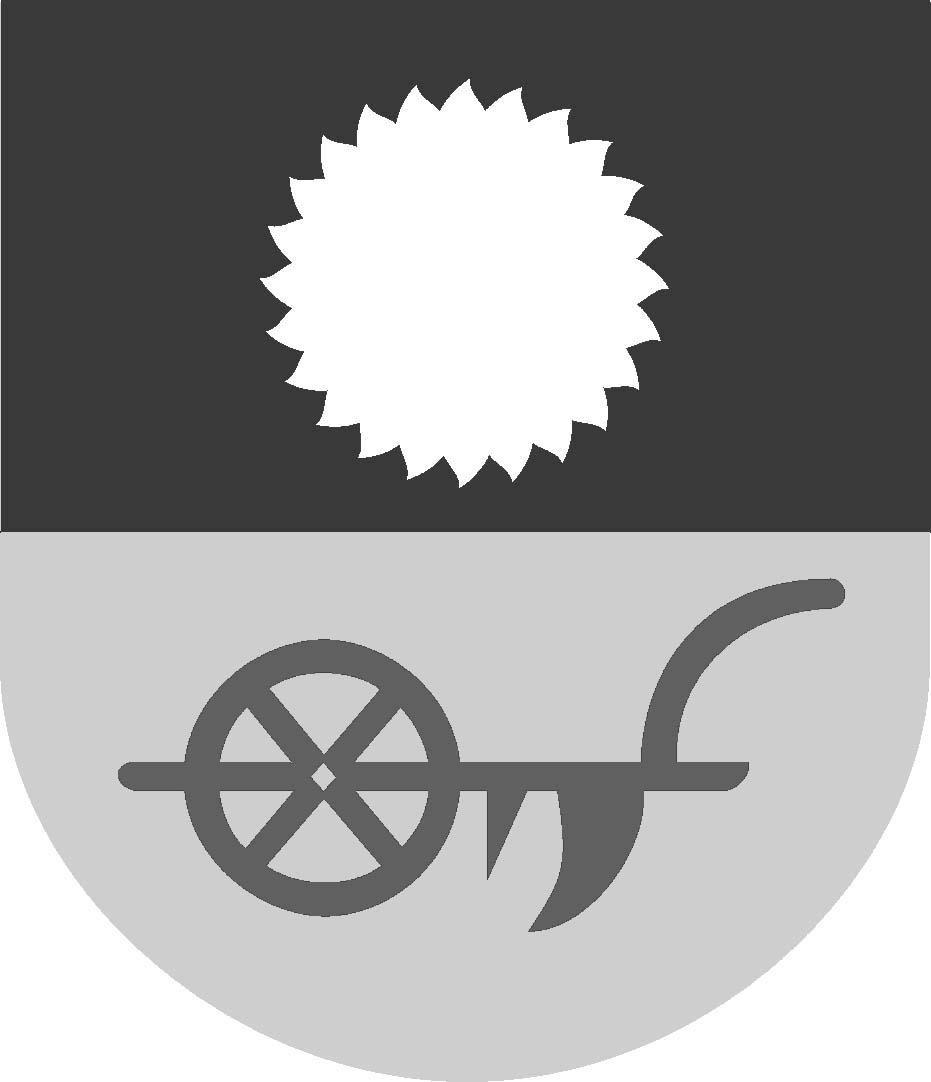 Oznámení o vyhlášení výběrového řízeníStarosta obce Těrlicko vyhlašuje výběrové řízení na obsazení funkce úředníka zajišťujícího výkon úseku stavebního úřadu a silničně správního úřadu1. Zaměstnavatel:Obec Těrlicko, Obecní úřad Těrlicko2. Druh práce:Stavební úřad a silniční správní úřad3. Místo výkonu:Těrlicko, Horní Těrlicko, Májová 474/164. Předpoklady pro vznik pracovního poměru:- státní občan ČR, příp. cizí státní občan s trvalým pobytem na území ČR- věk minimálně 18 let- způsobilost k právním úkonům- bezúhonnost- ovládání jednacího jazyka- vysokoškolské vzdělání / střední průmyslová škola technického zaměření a 3roky praxe- praxe v oboru stavebnictví výhodou5. Požadavky pro vznik pracovního poměru:- dobrá znalost práce na PC - znalost právních předpisů: zejména zákon č. 128/2000sb., o obcích, zákon č. 500/2004 Sb., správní řád, zákon č. 89/2012 Sb., občanský zákoník, 183/2006 Sb., o územním plánování a stavebním řádu (stavební zákon) v platném znění- zvláštní odborná způsobilost výhodou    - velmi dobré komunikační a organizační schopnosti- odolnost proti stresu- samostatnost- řidičské oprávnění skupiny B6. Platová třída: dle nařízení vlády č.341/2017 Sb., o platových poměrech zaměstnanců 
ve veřejných službách a správě, v platném znění7. Přihláška zaměstnance musí obsahovat:- jméno, příjmení, titul zájemce- datum a místo narození- státní příslušnost- místo trvalého pobytu- číslo OP nebo dokladu o povolení k pobytu na území ČR- datum a podpis zájemce8. K přihlášce se připojují tyto doklady:- životopis, včetně údajů o dosavadních zaměstnáních a odborných znalostech, které se týkají druhu práce (viz bod 2)- originál nebo ověřená kopie výpisu z evidence Rejstříku trestů ne starší 3 měsíců- ověřená kopie dokladu o nejvyšším dosaženém vzdělání a případně doklady prokazující splnění odborné způsobilosti9. Doba uzavření pracovního poměru a nástup: dle dohody, pracovní poměr na dobu neurčitou 10. Lhůta a adresa pro podání přihlášky:Přihlášky s požadovanými dokumenty zašlete na adresu:Obecní úřad TěrlickoMájová 474/16Těrlicko, Horní Těrlicko735 4211. Místo a způsob podání přihlášky:Osobním předáním na podatelnu Obecního úřadu v Těrlicku nebo prostřednictvím provozovatele poštovních služeb. Bližší informace na tel. čísle 556 205 755. Zaměstnavatel si vyhrazuje právo od výzvy ustoupit. Mgr. Bc. Martin Polášek v.r.starosta obce Těrlicko